浙江台谊消防设备有限公司有限公司社会责任报告报告日期：2020年10月社会责任报告公司简介浙江台谊消防设备有限公司成立于1992年，是国家标准GB17945-2010《消防应急照明和疏散指示系统》和GB51309-2018《消防应急照明和疏散指示系统技术标准》的起草单位，国家标准化委员会第六分委的委员单位，国家高新技术企业，中国消防协会AAA级企业、中国市政工程协会“综合管廊建设及地下空间利用专业委员会”常务理事单位。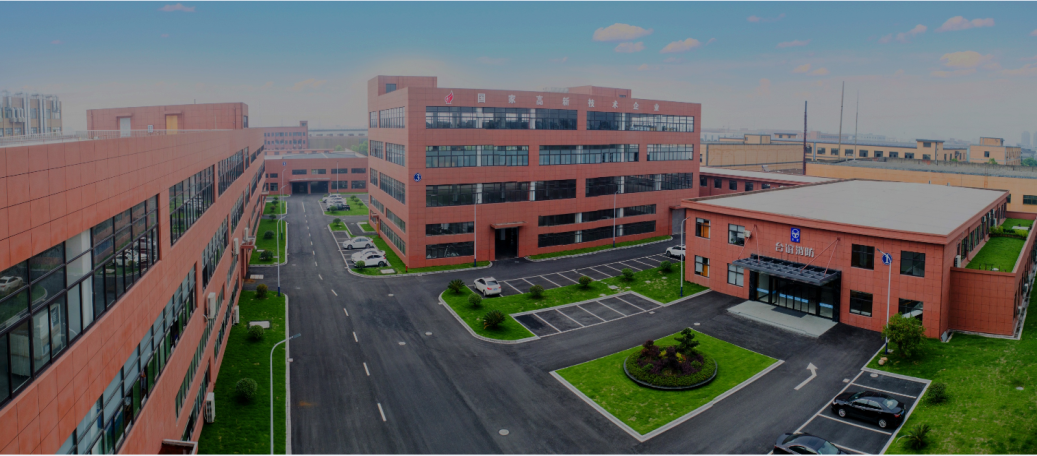 公司新建厂区——“台谊科技园”坐落于海宁市长安镇高新区，南毗邻钱塘江，西接壤杭州钱塘新区，占地53亩，拥有现代化标准化厂房五万余平方米，消防物联网展示厅2000余平方米，团队已达600余人，研发生产力量雄厚。公司生产工艺装备精良，在国内消防行业内率先引进了大型智能数控激光切割机、全自动线路板贴片（SMT）生产线、多条专业全自动装配生产线，配备有全套电磁兼容试验设备、高精度烟温测试箱、步入式恒温恒湿实验室、氧指数测定仪、热线风速仪积分球、智能多路光度计、光谱分析仪以及高精度电池测试系统等，检验、检测室是国内消防行业中技术最先进、仪器设备最完善的实验室之一。公司秉承“质量第一、客户至上”原则，以“诚信为本”为方针，多年来一直坚持在行业内积极倡导“规范经营”，促进行业的健康、有序发展。公司先后通过了 ISO9001质量管理体系认证、ISO14001环境管理体系认证及ISO45001职业健康安全管理体系认证。是全国行业内少有的通过三位一体综合管理体系认证的企业。20余载风雨历程，公司现已发展成为全国为数不多的，集火灾自动报警系统、应急照明疏散指示系统、防火门监控系统、消防设备电源监控系统、电气火灾监控系统、分布式光纤测温系统、可燃气体探测报警系统、消防电气控制装置等八大系列产品的研发生产基地以及消防物联网解决方案商。公司本着“做专、做精、做强、做大”的经营发展理念，遵循“精心制作,满足消防安全需求；推陈出新,力求超过客户期望”的质量方针。“台谊”品牌在市场上广受好评，备受青睐，市场份额稳步提升，销量多年一直位居前茅。公司已在全国各省市设立了运营服务中心，并依托各地分公司、办事机构的营销服务网络，能为客户提供最迅捷、最优质的服务。公司先后获得“中国消防行业十佳民族企业”、“嘉兴市名牌产品”、“海宁市名牌产品”、 “浙江省AAA级守合同重信用单位”、  及“浙江省科技型中小企业”、“科技创新十强企业”和“节能降耗工作先进集体”等荣誉。 “登行业巅峰，筑台谊辉煌”是浙江台谊永远的追求，公司将凭借优秀的企业文化、高素质的人才、一流的设备、先进的技术和管理，更充分、更完美地服务社会，创造价值。二、经济责任1、公司的长、中、短期主要战略目标为实现“数百年品牌，创百年企业”的愿景，公司通过深谋远虑的战略制定、系统全面的战略部署、严格高效的实施控制，成功实施了行业内与众不同的 “消防整体解决方案专家”的发展战略，推动企业不断取得跨越式发展。公司的战略管理体系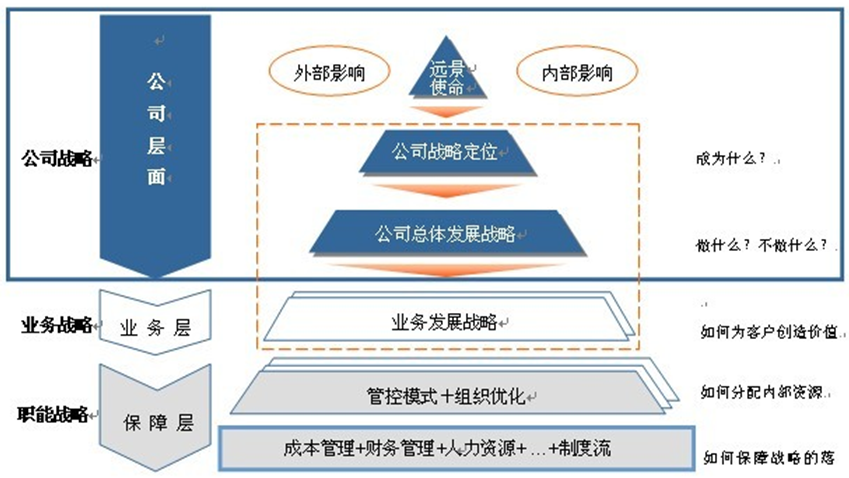 2、战略发展方向及目标2.1 人力资源配置：公司通过人力资源规划进行人才结构调整、人员素质提升、国际化营销能力提升、管理理念提升工作，以满足公司战略目标的需要。2022年员工总数将达到800人，一线员工占75%，管理人员占11%，技术研发人员占10%，营销人员占5%，形成多层次高效的人员结构。对管理人员、技术研发人员、营销人员及一线工人进行有针对性的培训，全面提高人员素质；实行外部引进与内部培养相结合的方式培养一批有创造性的优秀人才；建立健全能上能下、竞争上岗、薪酬与贡献挂钩的人员聘任和激励机制。2.2 财务资源配置：通过全面预算工具，对年度业务计划进行全面分析，对未来资金作出相应预算，确保1亿元流动资金。2.3 实物资源配置：通过技术改造计划、设备投资计划、物资供应计划等具体计划，从基础设施建设、设备管理、物资供应三个层面对公司实物资源进行科学安排和调度。到2022年，厂房总面积将达8万平方米，生产设备资产总额将达1亿元。2.4 提高技术创新能力：围绕公司的品牌战略,台谊十分重视技术进步。公司设立企业技术研发中心，聘请有水暖卫浴的高端人才到公司就职，主持公司新产品、新工艺、新材料的研究开发工作。并与国内外高等院校和科研机构建立了合作关系,积极引入国内外专业技术人才。近年来，台谊的技术研发团队，围绕产品提高功能性建立了立体开发模型，开展材料、功能、工艺结构的研究，有的专利转化为标准应用于生产,取得良好的经济效应和社会效应。三、社会责任公司作为国内消防应急照明和疏散指示系统产品的龙头企业，为社会创造价值的同时，积极履行社会责任，全力支持公益事业。在履行公共责任、公民义务、恪守道德规范和保护公众健康、安全、环境等方面，公司从自身生产经营活动出发，分析相关活动对社会产生的影响，积极主动承担责任和义务，并在行业中率先向社会定期发布社会责任报告。1、公共责任1.1公司在生产过程中对社会带来的影响因素有粉尘、废气、生活污水、噪声排放等，给环境带来污染，噪声可能会给公众身体带来危害等。为此，公司贯彻国家《环境保护法》、《大气污染防治法》、《水污染防治法》、《安全生产法》、《消防法》相关法律法规，确立减少污染、排放治理的工作目标，按照“增强意识、节能降耗，推行清洁生产；遵守法规，预防污染，持续改善环境的 ”的环境管理方针和“以人为本、降低危害，满足法规要求，安全第一，保障健康，持续提高绩效”的职业健康安全管理方针为指导，设置专门机构负责环境管理和职业安全健康管理。以PDCA循环为手段，建立环境管理体系和职业安全健康管理，通过实施对环境和关键控制点的危害分析、风险评价，落实环境因素识别与评价控制程序、环境运行控制程度、环境监测与测量控制程序、危险源辩识与风险评价控制程序，实现环境和危害分析、关键控制点目标。按照公司制订的环境保护和安全生产现场管理制度，严格落实环境、安全预防“三同时”、安全事故“四不放过”的目标控制。在海宁市完成“两个率先”：率先完成四色垃圾分类示范企业建设和完善、率先完成安全生产风险等级管控和隐患排查治理双重预防体系的建设和完善，在公司内落实全员逐级签订安全生产管理目标责任书，建立并完善安全事故应急处理机制，定期开展应急演练活动，实现安全生产目标。根据上述措施，公司确定环境保护、能源利用、安全生产、产品安全、公共卫生五个方面，确定相关影响指标、风险识别，根据国家相关标准，确立内控指标、测量方法、控制过程和方法。公司安全生产委员会运行系统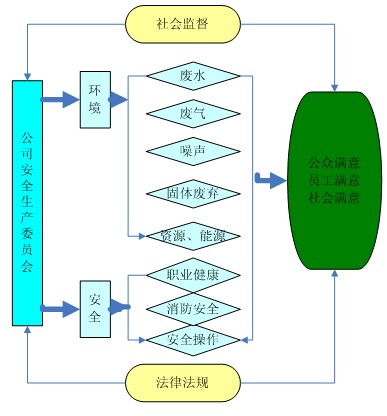 公共责任控制方法1.2公司高层运用战略环境分析中的外部审计方法，以及利用行业和网络等途径得出：产品安全、环境保护、能源消耗、安全生产、公共卫生对公司未来产品及运营将产生重大影响。公共责任的预见和应对1.3质量、安全、环保是公司的生命线，公司继续强化质量、安全、环保管理，提高职工熟悉、理解、执行质量管理规章制度、法律法规的自觉性和主动性，认真贯彻“安全第一、预防为主、综合治理”的方针，加大培训力度，提高基层人员的安全、环保意识，确保产品质量合格、生产安全和污染物达标排放，杜绝各类事故的发生。并根据法律法规和强制标准的要求，确定关键过程和关键指标。满足法律法规要求的关键过程及指标2、道德行为2.1公司一直坚持“信用为本、互惠双赢、共享价值”的诚信经营理念，建立了一整套信用道德规范、信用行为评价标准等一系列信用道德管理体系，正确处理好与企业、合作者、公众和社会之间的关系，做到讲道德、守信用、遵合同、依法纪。公司被评为“浙江省工商企业信用A级守合同重信用单位”。    2.1.1.为规范员工职业行为，树立廉洁从业、勤勉敬业的良好风气，公司制订了一系列道德行为准则，组织员工认真学习《员工手册》，遵守公司的职业道德和行为准则。2.1.2.公司设立专门的法律工作机构和审计部门，每年、每月开展审计和法律法规教育、咨询工作，对公司各部门的经营行为、业务往来进行规范、指导和监督把关，依法经营，提高职工守法观念。2.1.3.从意识、行为上加以教育、引导，严格要求品行。公司以“德才兼备以德为先，靠得住、有本事”的标准去选好人、用好人、育好人、发展人，努力培育一支“忠于台谊，思想上进，敬业爱岗”的台谊团队，任何人违犯国法、触犯台谊“高压线”，一律严惩不贷。2.1.4.遵守社会道德规范，诚信经营，遵纪守法。正确处理好与顾客、投资者、合作伙伴、银行、公众等关系，做到重信誉、重承诺、重合同、守信用，精诚合作、互惠双赢。2.2公司建立对道德行为实行监督的测量方法和指标见图表道德行为控制的测量方法和指标3、公益支持3.1.支持公益事业、确定重点支持领域    公司高层领导按照“振兴地方经济、回报社会”的责任意识，依据公司的发展方向和战略重点，把支持当地经济和行业发展、教育文化事业、公共设施建设、环境建设、慈善事业等方面作为公益事业重点支持方向，积极有效地开展公益活动。公司公益支持活动内容3.2.公司领导身体力行，员工积极参与致富思源，回报社会。公司高层领导重视社会责任，以身作则，关注困难员工，成立“职工医疗互助基金”，开展暖心工程，带头捐款捐物，员工也踊跃参与，以实际行动回报国家和社会。我公司为解决职工医疗互助保障问题，现结合本公司实际情况，多年来，台谊积极参与支持社会公益和慈善事业，无论是赈灾救助，教育、文化艺术捐赠，还是为当地经济建设捐资，为弱势群体提供帮助，乃至大型慈善公益活动，台谊都以实际行动体现出较强的社会责任感，得到了社会各界的充分肯定，树立了良好的公众形象。控制项目影响指标相关风险国家行业标准内控指标测量方法控制措施环境保护污水水体污染GB8978-96 三级DB33/887-2013GB8978-1996 三级DB33/887-2013委外检测程序、检查环境保护废气大气污染GB16297-96GB16297-1996二级委外检测程序、管理方案、检查环境保护噪声干扰居民生活GB12348-2008GB12348-2008三类委外检测程序、管理方案、检查能源资源利用用电增加成本、造成浪费/万元产值同比下降1.0%统计与分析程序、管理方案、检查产品安全电气安全触电GB17945-2010高于标准内部检测技术文件检验试验安全生产机械伤害、火灾、爆炸等人员伤亡财产损失重伤≤1%轻伤率≤3‰重大伤亡事故、火灾、爆炸为零。轻伤率≤3‰统计与分析程序、管理方案、检查公共卫生焊接印刷产生的废气导致职业病GBZ2.1-2019无职业病委外体检程序、管理方案、检查公共卫生噪声导致职业病GBZ2.2-2007无职业病委外体检程序、管理方案、检查控制项目隐忧提前的准备产品安全随着国际社会对环境保护和人类健康的重视，客户对产品安全性能1、设计源头进行控制，确保产品的电气安全符合要求；2、加强对供方的控制，确保供给公司的原材料符合要求；3、公司对进厂原料进行抽检，确保不合格的原材料不被使用。4、加强产品的检验试验，确保不交付不合格的产品。环境保护、能源消耗、资源的综合利用随着人类生存环境的不断遭到破环，各国都加大了对环保、能耗和新能源开发的重视1、公司在2018年已通过环保“三同时”的审核；2、引进先进设备、先进技术，公司在2020年能耗产值比2019年下降1%真正将“节能降耗”从口号变成实际行动。3、开展节能降耗检查。安全生产安全生产工作需要常抓不懈公司对重大危险源进行定量分析，采取有效的控制和治理措施，推进“危险辩识-实施控制-安全评价-持续改进”循环管理，消除公众的安全隐忧公共卫生随着《新劳动法》的实施，以员工为关注焦点将成为社会发展的新趋势1、员工体检的项目重新进行识别和评价；2、推广各种缓解工作疲劳的措施法律法规要求关键过程关键指标质   量满足合同要求 合同履约率100﹪安   全死亡、重伤、火灾、轻伤控制死亡率为0，重伤、重大事故为0，轻伤率≤3‰环   保环境污染排放控制环境排放达标控制项目影响指标指标目标测量方法负责部门诚信承诺各种合同违约率无每年统计、分析相关方诚信承诺重大违约公司规定行为无举报、投诉、审计、反贪污贿赂检查内审部诚信承诺偷税、漏税行为0税务检查国税局、地税局诚信承诺逾期应付账款金额0定期检查、统计分析、反馈银行、相关方诚信承诺广告宣传真实性100%调查工商部门诚信承诺各种财务报表客观真实100%会计事务检查会计事务所诚信承诺员工工资指标按时、准额发放率100%统计、反馈行政部、财务部诚信承诺对员工的承诺兑现率100%调查行政部诚信承诺劳保用品发放及时率100%每季度发放一次行政部诚信承诺股东权益报酬率16%以上统计财务部诚信承诺产品交期100%统计生产部服务承诺顾客满意度92.6%调查营销部、外贸部服务承诺员工满意度70%调查行政部序号支持重点具体内容实施支持方式保证机制序号支持重点具体内容时间支持方式保证机制1当地经济和行业发展扶贫脱困,招聘招工长期捐资协议承诺1当地经济和行业发展扶贫脱困,招聘招工长期提供就业机会政府监督3公共设施建设长期捐资政府监督4环境建设新农村建设,致力于环境改善长期捐资政府监督5慈善事业慈善事业捐助长期捐资慈善机构